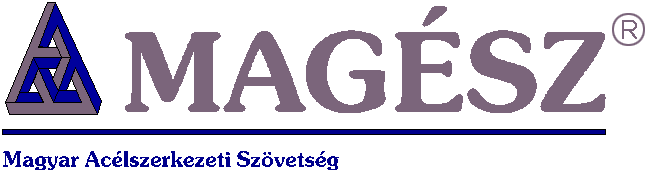        TAGDÍJ           2023Tagvállalatok: (változatlan)II. Egyéni tagok:  	                                    15.000 Ft./év	(változatlan)  		  	nyugdíjas:                                             0  Ft/év          (változatlan)    III. Pártoló tagok:              		     180.000 Ft/év     (változatlan) IV. Társult tagok:                                         50.000 Ft/év	(változatlan) Budapest, 2023.03.29.Készítette az Elnökség megbízásábólAszmann FerencMAGÉSZ-elnökNettó árbevétel /előző év                     (M. Ft.)Tagdíj 2020           (E. Ft.)                   500 alatt180                   500-1000    240                   1000-2000420                   2000-4000480                   4000 felett600